ANALISIS SEMIOTIKA FILM ADA APA DENGAN CINTA 2 (Analisis Semiotika Pada Film Ada Apa Dengan Cinta 2) Oleh :Achmad Aef Saefudin 122050097SKRIPSIUntuk Memperoleh Gelar Sarjana Pada Program Studi Ilmu Komunikasi Fakultas Ilmu Sosial dan Ilmu Politik Universitas Pasundan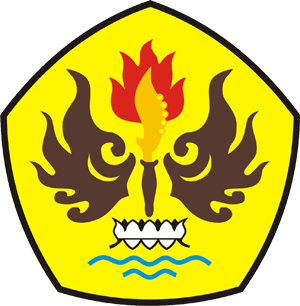 FAKULTAS ILMU SOSIAL DAN ILMU POLITIKUNIVERSITAS PASUNDANBANDUNG2016